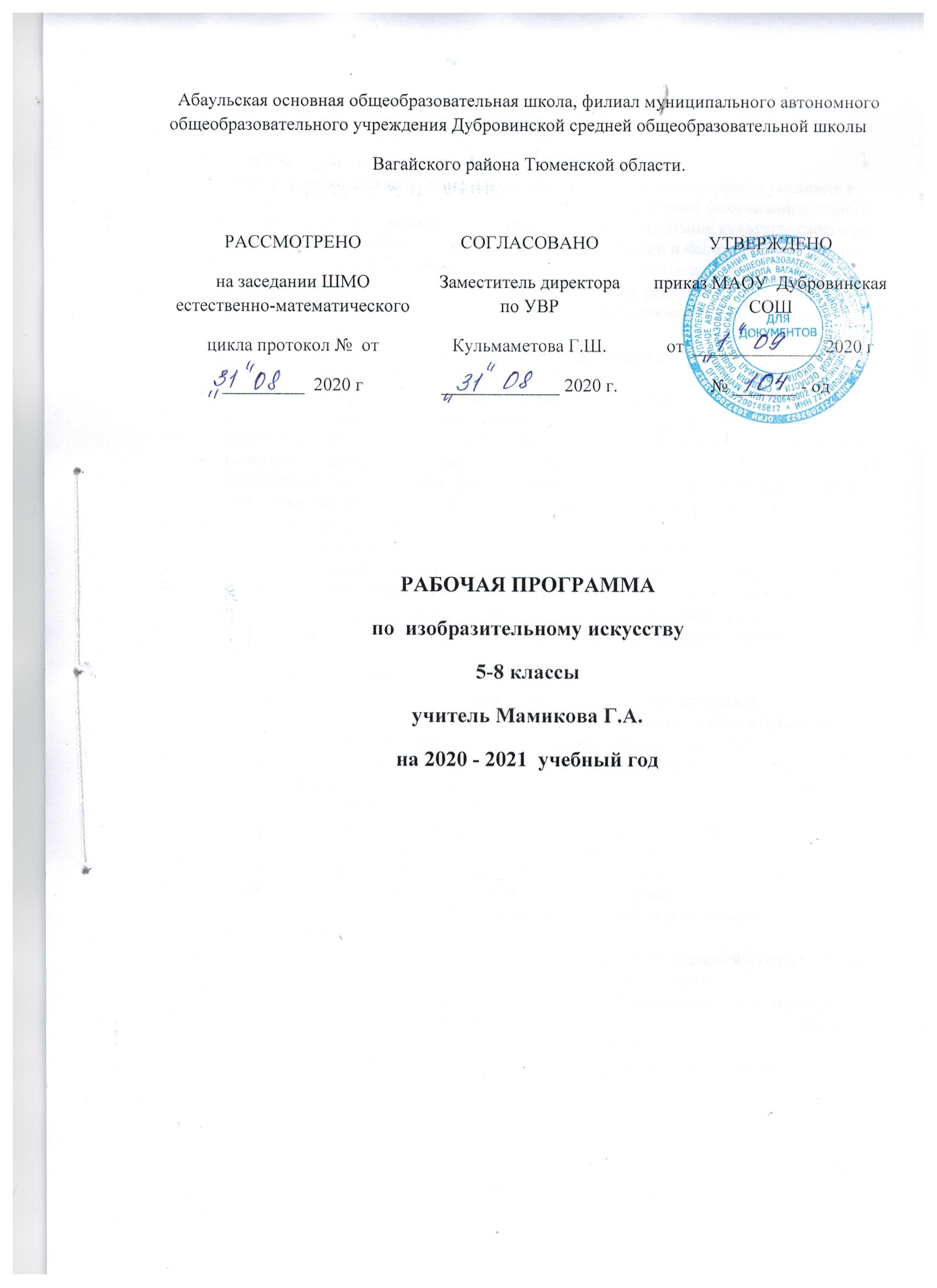 1.Требуемые результаты обучения учебному предмету      Личностные результаты воспитание российской гражданской идентичности: патриотизма, любви и уважения к Отечеству, чувства гордости за свою Родину, прошлое и настоящее многонационального народа России; осознание своей этнической принадлежности, знание культуры своего народа, своего края, основ культурного наследия народов России и человечества; усвоение гуманистических, традиционных ценностей многонационального российского общества;формирование ответственного отношения к учению, готовности и способности обучающихся к саморазвитию и самообразованию на основе мотивации к обучению и познанию;формирование целостного мировоззрения, учитывающего культурное, языковое, духовное многообразие современного мира;формирование осознанного, уважительного и доброжелательного отношения к другому человеку, его мнению, мировоззрению, культуре; готовности и способности вести диалог с другими людьми и достигать в нем взаимопонимания;развитие морального сознания и компетентности в решении моральных проблем на основе личностного выбора, формирование нравственных чувств и нравственного поведения, осознанного и ответственного отношения к собственным поступкам;формирование коммуникативной компетентности в общении и сотрудничестве со сверстниками, взрослыми в процессе образовательной, творческой деятельности;осознание значения семьи в жизни человека и общества, принятие ценности семейной жизни, уважительное и заботливое отношение к членам своей семьи;развитие эстетического сознания через освоение художественного наследия народов России и мира, творческой деятельности эстетического характера.Метапредметные результаты умение самостоятельно определять цели своего обучения, ставить и формулировать для себя новые задачи в учёбе и познавательной деятельности, развивать мотивы и интересы своей познавательной деятельности;умение самостоятельно планировать пути достижения целей, в том числе альтернативные, осознанно выбирать наиболее эффективные способы решения учебных и познавательных задач;умение соотносить свои действия с планируемыми результатами, осуществлять контроль своей деятельности в процессе достижения результата, определять способы действий в рамках предложенных условий и требований, корректировать свои действия в соответствии с изменяющейся ситуацией;умение оценивать правильность выполнения учебной задачи, собственные возможности ее решения;владение основами самоконтроля, самооценки, принятия решений и осуществления осознанного выбора в учебной и познавательной деятельности;умение организовывать учебное сотрудничество и совместную деятельность с учителем и сверстниками; работать индивидуально и в группе: находить общее решение и разрешать конфликты на основе согласования позиций и учета интересов; формулировать, аргументировать и отстаивать свое мнение. Предметные результаты формирование основ художественной культуры обучающихся как части их общей духовной культуры, как особого способа познания жизни и средства организации общения; развитие эстетического, эмоционально-ценностного видения окружающего мира; развитие наблюдательности, способности к сопереживанию, зрительной памяти, ассоциативногомышления, художественного вкуса и творческого воображения;развитие визуально-пространственного мышления как формы эмоционально-ценностного освоения мира, самовыражения и ориентации в художественном и нравственном пространстве культуры; освоение художественной культуры во всем многообразии ее видов, жанров и стилей как материального выражения духовных ценностей, воплощенных в пространственных формах (фольклорное художественное творчество разных народов, классические произведения отечественного и зарубежного искусства, искусство современности);воспитание уважения к истории культуры своего Отечества, выраженной в архитектуре, изобразительном искусстве, в национальных образах предметно-материальной и пространственной среды, в понимании красоты человека; приобретение опыта создания художественного образа в разных видах и жанрах визуально-пространственных искусств: изобразительных (живопись, графика, скульптура), декоративно-прикладных, в архитектуре и дизайне; приобретение опыта работы над визуальным образом в синтетических искусствах (театр и кино); приобретение опыта работы различными художественными материалами и в разных техниках в различных видах визуально-пространственных искусств, в специфических формах художественной деятельности, в том числе базирующихся на ИКТ (цифровая фотография, видеозапись, компьютерная графика, мультипликация и анимация);развитие потребности в общении с произведениями изобразительного искусства, освоение практических умений и навыков восприятия, интерпретации и оценки произведений искусства; формирование активного отношения к традициям художественной культуры как смысловой, эстетической и личностно-значимой ценности;осознание значения искусства и творчества в личной и культурной самоидентификации личности;развитие индивидуальных творческих способностей обучающихся, формирование устойчивого интереса к творческой деятельности.2. Содержание учебного предмета, курса5 классТема №1. Живопись с натуры и по памяти. Язык изобразительного искусства и художественный образ. Опыт творческой деятельности.(9ч.)1.1 Цветовой круг(1ч.)Спектр. Составные и основные цвета. Тёплые и холодные цвета. Контрастные и сближенные цвета.1.2 Экскурсия в осенний парк(1ч.)Урок- наблюдение. Наблюдение и словесное описание зримого мира. Цветовые сочетания в окружающем пейзаже. Перспектива.1.3 Декоративный цветок (2ч).Условность декоративного изображения. Колорит. Приёмы работы акварелью «по-сухому», «по-сырому», работать в технике мазок.1.4 Живописные упражнения, монотипия «Весёлые кляксы» (1ч.)Монотипия как один из способов печатания. Заливка плоскости цветом. Цветовые переходы.1.5 Золотая осень. (1ч.)Живопись как жанр изобразительного искусства. Очертания и форма дерева. Элементы воздушной и линейной перспективы. Освещенность. Рисунок осеннего дерева с натуры, по памяти.1.6 Рисование фруктов и овощей(1ч.)Натюрморт как жанр изобразительного искусства. Использование красок (смачивание, разведение, смешение). Изменение цвета в зависимости от освещения.1.7 Золотые узоры(1ч.)Декоративная роспись разделочной доски.Хохлома.1.8 Рисуем отгадки к народным загадкам(1ч.)Устное народное творчество. Средства художественной выразительности. Иллюстрация к книге. Рисуем по памяти или воображению.Тема №2. Живопись с натуры и по памяти..Особенности анималистического и мультипликационного жанров (7ч.)2.1 Узор в полосе. Эскиз декоративной росписи сосуда (2ч.)Художественные промыслы: Гжель, Городец, ковроткачество, Скопин, Опошня и др. Элементы орнамента и его виды. 2.2 Рыжий кот. Рисование с натуры домашних животных. (1ч.)Анималистический жанр. Изображение животных: анатомическое строение, пропорции, цветовой окрас. Уметь выполнять рисунок животного с применением средств художественной выразительности.2.3 Мультипликационные герои. (1ч.)Мультипликация. Обучение приёмам эффекта одушевления персонажей, анимации.Самостоятельная работа по созданию мультипликационного фильма. Создать в рисунке иллюзию движения предметов и облаков.2.4 Весёлый Дед Мороз(1ч.)Аппликация, средства выразительности и эмоционального воздействия (цвет: сочетание оттенков, фактура). Правила безопасной работы с ножницами.2.5 Раппорт ткани. (1ч.)Способы размножения изображений. Шаблоны и трафареты. Набивка узора. Уметь придумывать декоративный мотив, использовать художественные материалы (гуашь), технику изображения с помощью шаблонов и трафаретов.2.6 Гравюра на картоне(1ч.)Виды графики. Гравюра как вид графики. Выразительные средства графики. Творчество выдающихся художников-графиков. Техника изготовления гравюры на картоне.Тема №3. Живопись с натуры и по памятиИзображение с натуры и по памяти человека, отдельных предметов (10ч.)3.1 Гравюра на картоне(1ч.)Виды графики. Гравюра как вид графики. Выразительные средства графики. Творчество выдающихся художников-графиков. Техника изготовления гравюры на картоне3.2Работа в технике граттаж(2ч.)Графика как вид изобразительного искусства. Штрих, линия и пятноосновные средства художественной выразительности в графике. Техника штриха. Знакомство с произведениями художников-графиков. Правила безопасности труда.3.3 Наброски с натуры фигуры человека. (1ч.)Портрет как жанр изобразительного искусства. Конструктивно-анатомическое строение фигуры человека. Пропорции фигуры человека. Тоновая разработка формы.3.4 Русские богатыри. (1ч.)Исторические традиции русского народа. Былины. Богатыри–защитники Отечества.Архитектура старинных русских городов. Одежда древнерусского воина и его снаряжение.3.5 Транспорт(1ч.)Современные виды транспорта.Выразительность форм транспорта. Особенности формы современных машин.3.6Натюрморт из геометрических тел (рисование с натуры)(2ч.)3.7 Натюрморт из разнородных предметов: геометрических тел, овощей и фруктов(2ч.)Объёмное изображение формы предмета. Моделировка светотенью и цветом. Знакомство с натюрмортами выдающихся мастеров живописи.Тема №4. Живопись с натуры и по памяти (8ч.)4.1 Наброски с натуры модели домика(2ч.)Основные конструктивные особенности строения дома. Закономерности линейной перспективы: линия горизонта, точка зрения, точка схода. Фронтальная и угловая перспектива. Знакомство с произведениями мастеров живописи.4.2 Рисование по представлению. «Старинный терем» из геометрических фигур. (1ч.)Архитектура. Изображение архитектурных сооружений в картинах мастеров живописи. Архитектурный ансамбль Московского Кремля. Узорочье.4.3 Буквица(1ч.)История книгопечатания и роль художника в создании книги. Искусство каллиграфии. Принципы образования шрифта. Виды шрифтов.4.4 Иллюстрирование сказки П.Ершова «Конёк-горбунок» (2ч.)Иллюстрация как один из видов графики. Произведения художников-иллюстраторов.Закономерности композиции.Основы цветоведения.4.5 Портрет (рисование с натуры) (1ч.)История портрета. Пропорции лица человека.4 портрета (1ч.)Рисунок, живопись. Рисование 4-х лиц по одной схеме. Общее и индивидуальное, мимика, возраст.6 класс Тема №1. 	Виды изобразительного искусства и основы образного языка (9ч.)1.1 Что нужно знать для грамотного рисования.(1ч.)Беседа, тематическое рисование; анкетирование, определяющее уровень знаний, навыков по предмету ИЗО; работа в тетради по ИЗО; знакомство с правилами работы, инструментами.Летние впечатления.1.2 Полный цветовой круг. (1ч.)Учебное задание по живописи; основы цветоведения и изобразительной грамоты; система требований к работам  основные, смешанные, тёплые, холодные, контрастные, сближенные цвета. 1.3 Живописные и графические упражнения(1ч.)Работа графическими и живописными материалами; цветовая растяжка, графические упражнения (линией, штрихом, пятном, силуэтом и др.)1.4 Осенний лист, бабочка и фрукты. (1ч.)Рисование с натуры, по памяти, по представлению, с таблиц; палитра осенних цветов; симметрия и её роль в природе, в изображении; окраска в природе; декоративность, тёплый и холодный колорит, сближенные цвета.1.5 Рисование натюрморта: комнатный цветок и яблоко; корзина с овощами;(2ч.)Рисование с натуры, анализ натуры, ее конструкции, света1.6 В осеннем лесу, парке. (1ч.)Тематическое рисование; элементы композиции, перспективы; фигура человека в пейзаже; выбор положения листа в зависимости от сюжета; жанр пейзажа, его виды, беседа «Пейзаж в живописи»; «работа «по сухому», «по мокрому».1.7 Наброски домашних животных (лошадь, корова, коза, собака, кошка) (1ч.)Рисование с натуры, по памяти, с таблиц, иллюстраций, реальных объектов. Анималистика в ИЗО; 1.8  На дне морском(1ч.)Тематическое рисование.Тема №2. Виды изобразительного искусства и основы образного языка 7ч.2.1 Невиданный зверь(1ч.)Тематическое рисование; рисунок – фантазия; рисунок – тест; анализ и синтез в изображении художника; анималистика.2.2 Наброски с куклы – игрушки (1ч.)Рисование с натуры, живопись; анализ формы, светотени, цвета. 2.3 Наброски с фигуры человека, сидящего в профиль(2ч.)(в легкой одежде, не скрывающей телосложение).2.4 Фигура человека в движении. Спорт. (1ч.)Аппликация; декоративная работа на основе наблюдений за натурой –человеком; человек и движение с атрибутами спорта; составление фигуры человека из заготовок (элементов фигуры) на основе пропорции; поза, одежда, дополнения; анализ произведения искусства.2.5 Две контрастные фигуры. (1ч.)Рисование по памяти, с натуры реальных объектов; контраст в изобразительном искусстве, его разновидности,  художественный образ; карикатура как контраст; фигуры во весь рост.2.6 Новогодняя открытка, приглашение на бал (1ч.)Графика, её виды, прикладная графика;Тема №3. Виды.изобразительного искусства и основы образного языка 10ч.3.1 Зимние забавы (развлечения, спорт). Комиксы. (1ч.)Тематическое рисование; разновидность современной книжной графики-комиксы; общие корни с книгой (литературная основа, текст, развитие сюжета) и кино («покадровое »построение, «мультяшность»); просмотр мультфильма.3.2 Мы рисуем инструменты;(2ч.)Наброски с натуры столярных, слесарных строительных и др. инструментов; анализ формы, пропорций, конструкций; геометрическая основа формы; перспективные сокращения;техника работы графическими материалами.3.3 Знаменитые архитектурные ансамбли, памятники Москвы, санкт – Петербурга. (1ч.)Беседа – видеоэкскурсия; работа в тетради по ИЗО; просмотр зрительных материалов, сообщения учащихся; архитектура как вид ИЗО; архитектурные памятники Москвы и  Санкт – Петербурга.3.4 Наши новостройки(1ч.)Тематическое рисование; рисование построек с натуры, по наблюдению, по памяти, с таблиц призматические формы в окружающей жизни; перспектива с одной, двумя точками схода; работа от эскиза; анализ произведения искусства.3.5 Красота народного костюма (русского) ;(2ч.)Декоративное рисование, аппликация, использование шаблонов, трафарета; беседа о социально – историческом значении русского народного костюма, его символике; частиодежды, виды, традиции разных областей; костюм – наследие культуры;1й урок – эскиз костюма на основе фигуры (куклы), цвет;2й урок деталирование, элементы из аппликации (узоры, фон, пейзаж, изба, трава, цветы).3.6 Русский быт в прошлые века. Иллюстрации к литературному произведению. (1ч.)Беседа о творчестве русских художников 19 века; Репин, Суриков, передвижники; тематическое рисование – иллюстрация к литературному произведению, близкому по теме канализируемым живописным произведениям (Н.Некрасова, А. Кольцов, А. Майков и др.);  работа от эскиза.3.7 Материнство («Рождество» или «Новорождённый») (1ч.)Тематическое рисование; тема женской красоты, материнства в  изобразительном искусстве; 3.8 Красота орнамента(1ч.)Составление орнамента (круг, квадрат, ленточные, сетчатые) Тема №4. Видыизобразительного искусства и основы образного языка 8ч.4.1 Иллюстрация к литературному произведению (по школьной программе) на основе отечественной истории, культуры;(2ч.)Беседа на тему красоты русского деревянного, каменного зодчества, искусства плотников и каменщиков, об интерьере крестьянской, боярской избы; символике; о художественных промыслах; анализ произведений искусства; тематическое рисование – иллюстрация к произведениям С. Аксакова «Аленький цветочек», А.Пушкина «Сказка о мёртвой царевне»4.2 Космические дали;(1ч.)Тематическое рисование, декоративное конструирование – макет марки (аппликативное оформление рисунка); рисунок-фантазия. Космонавтика: новая разновидность пейзажа.Филателия как разновидность прикладной графики4.3 Разработка герба(1ч.)Геральдика, её история; условность изображений, символика в композиции герба, роль линии, цвета;герб страны, родного города; разработка герба (личного, школы, класса, кабинета, города); декоративное рисование; принципы композиции.4.4 Афиша цирка(1ч.)Беседа о разновидности графики – плакате: плакат и его виды; средства художественной выразительности плаката; анализ произведений искусства; декоративное рисование4.5 Человек и профессия. (1ч.)Поясной портрет.Рисование с натуры, по представлению, памяти, с таблиц; беседа о портрете как жанре, униформа, профессиональные предметы и орудия труда.4.6 Портрет - шутка(1ч.)Рисунок-фантазия; реальность и фантазия в творчестве; анализ и синтез; символика.Беседа о художнике 16 века Д.Аргимбольдо, гримёрах в театре; создание портрета из овощей и фруктов, сохранив пропорции лица.4.7  Весенний букет (1ч.)Рисование с натуры натюрморта. Беседа о натюрморте в живописи.7 класс Тема№1. Многонациональное отечественное искусство(9ч.)1.1 Красота вокруг нас.(1ч.)Свободная тема (карандаш, акварель)1.2  Народ – творец прекрасного.(1ч.)Декоративно-прикладное искусство России.1.3 Праздничный натюрморт(2ч.)Рисование с натуры натюрморта, составленного из осенних цветов в вазе и 1 – 3 предметов декоративно – прикладного искусства (карандаш, акварель).1.4  Мы – юные краеведы и этнографы. (1ч.)Рисунок по памяти и представлению крестьянского дома (карандаш)1.5 Национальный натюрморт(1ч.)Рисование с натуры натюрморта, составленного из 2 -3 народных промыслов (карандаш, акварель, гуашь).1.6  Национальные традиции в культуре народа(1ч.)Выполнение эскиза современной одежды по мотивам национальных костюмов1.7 Народные праздники(1ч.)Народные праздники: история их возникновения, магический смысл. Цвет и цветовой контраст. Смешение красок. Рисование по памяти и представлению на тему: «Народный праздник» (карандаш, акварель)1.8 Иллюстрация сказок народов России(1ч.)Тема №2. Изобразительное искусство зарубежных стран – сокровище мировой культуры (7ч.)2.1 Красота родного края(1ч.)Рисование на тему «Край в котором ты живёшь» (карандаш, акварель, гуашь).2.2 Изобразительное искусство эпохи Возрождения. (1ч.)Творчество художников эпохи Возрождения 2.3 Мир Леонардо(1ч.)Вклад Леонардо да Винчи в развитие живописи2.4 Красота классической архитектуры(2ч.)Знакомство с ансамблем Афинского Акрополя.2.5 Изобразительное искусство Западной Европы XVII века(1ч.)Творчество художников Западной Европы XVII века: Рубенса, А. Ван Дейка, Ф.  Хальса, Д. Веласкеса.2.6 Творчество Рембрандта(1ч.)Своеобразие рисунка Рембрандта.Тема №3. Труд в изобразительном искусстве (10 ч.)3.1 Искусство натюрморта(2ч.)Рисование с натуры натюрморта3.2 Изображение человека в движении(1ч.)Наброски с натуры двух фигур школьников сразу, объединенных какой-либо темой сюжетов: «Дежурные», «На перемене» и т. п.3.3 Красота фигуры человека в движении(1ч.)Скульптура как вид изобразительного искусства.3.4 Изобразительное искусство западноевропейских стран XVIII – XX вв. (1ч.)Течения в живописи конца XIX – начала XX века.3.5 Античная расписная керамика(1ч.)Выполнение эскиза декоративной плитки или тарелки по мотивам греческой вазописи (гуашь, акварель)3.6 Зарубежный друг (гость) (1ч.) Костюм как произведение искусства. Одежда как показатель общественного положения человека.3.7 В мире литературных героев. (2ч.)Литературные герои в изобразительном искусстве. Выразительное изображение действия сюжета, персонажей.3.8Трудовые ритмы. (1ч.)Натюрморт и трудовые будни.Тема №4. Труд в изобразительном искусстве (8ч.)4.1 Трудовые ритмы. (1ч.)Натюрморт и трудовые будни.4.2 Трудовые будни(1ч.)Тема труда в произведениях изобразительного искусства.4.3 Мы –юные дизайнеры(1ч.)Дизайн как область искусства предметного мира. Критерии ценности дизайнерских разработок. Выполнение эскиза экслибриса или фирменного знака (перо, тушь, акварель)4.4 Рисуем лошадей(1ч.)Знакомство с отдельными произведениями М. Грекова «Головы белых лошадей», К. Петрова-Водкина «Купание красного коня» и др. Изображение животных в движении. 4.5 Мы охраняем памятники нашей Родины(2ч.)Памятники истории  и  культуры, их сбережение. Виды графики.Весенний пейзаж(1ч.)Лирический пейзаж, его отличие от других видов пейзажа. Выполнение рисунка весеннего пейзажа по памяти (карандаш, акварель)4.6 Цветы весны(1ч.)Рисование с натуры букета весенних цветов в вазе (акварель, карандаш)	8 класс Рисование с натуры (рисунок, живопись)Накопление жизненных впечатлений от наблюдения действительности, формирование художественных образов, развитие эмоционального отношения к изображаемым: предметам и явлениям.Изображение с натуры (а также по памяти и по представлению) натюрмортов из предметов быта, искусства, труда; рисование архитектурных сооружений, пейзажа, гипсовых орнаментов, животных (диких и домашних).Наброски с натуры фигуры человека. Работа на пленэре.Дальнейшее изучение линейной и воздушной перспективы. Конструктивное строение формы предмета. Лепка формы светом и тенью. Предмет в среде. Элементарные сведения об анатомии головы, фигуры человека. Конструктивные особенности строения головы и фигуры человека.Примерные задания:рисование натюрмортов из бытовых предметов сложной формы с драпировкой (с освещением);рисование мебели (группы предметов);рисование интерьера;натюрморт из бытовых предметов различных по тону без драпировки;натюрморт из бытовых предметов светлых по тону
без драпировки;натюрморт с мягким освещением;рисование с натуры фигуры человека, животных, птиц в статичных позах и в движении; выполнение набросков по памяти и по представлению разнообразных объектов действительности,  архитектурных деталей, фигуры, головы человека, животных, птиц, растений, насекомых и др.; самостоятельное составление учащимися композиции натюрморта из предложенных предметов;рисование с натуры головы человека («Портрет друга»);	рисование с натуры фигуры человека.Рисование на темы и иллюстрированиеПримерные задания:рисунки на темы: «Историческое прошлое русского народа», «Героические события Великой Отечественной войны»,  «Фантастический город», «Туманное утро», «Жаркий день», «Вечерний закат», «Дождливая погода», «Возможная экологическая катастрофа», «Памятники истории и культуры нашего края», «Игры детей», «В гостях у оленеводов», «Рыбачий поселок», «Панорама родного города или села», «Мы в мире бизнеса», «В мастерской художника», «Посещение музея», «Моя семья за столом», «Школьный урок», «Родные просторы», «В пути», «Пейзаж с облаками», «Городские бульвары» «Зимнее окно», «Пейзаж в сумерки», «Мир пустыни», «Партизаны», «На привале», «Всадники», «Перед атакой», «Путешествие в другую страну», «Мир профессий», «В морской пучине», «Вечер на рейде», «Путешествие на автомобиле», «На катке», «Волшебный мир театра», «Мотогонки», «На тренировке»,  «Мы гимнасты», «На байдарках по реке», «Мой современник», «Наша дискотека», «Пастух и стадо», «Родная песня», «Танец моего народа», «Наш оркестр», «Праздник в школе», «В лесной чаще» и др.;Декоративная работаТворческое выполнение (эскиз, роспись и т. п.) декоративных работ (поделок, панно и т. п.) в стиле традиционных народных промыслов России и местных народных промыслов.Художественное конструирование современной одежды с учетом национальных традиций  (выполнение эскизов).Шрифтовые работы: знакомство с различными гарнитурами шрифтов (выполнение плакатов, лозунгов, объявлений и т. п.).Выполнение эскизов знаков визуальной коммуникации для школы, универсального магазина, спортивного комплекса и т. п.Эскизы простейших изделий, выполненных по требованиям технической эстетики (предметов быта, современных машин, бытовых приборов и т. п.).ЛепкаЛепка фигуры человека. Лепка тематических композиций на свободную тему. Лепка на сюжеты литературных произведений, рекомендуемых на занятиях тематическим рисованием.АппликацияИндивидуальное и коллективное составление сюжетных композиций и декоративных работ в технике коллажа и в форме панно по заданиям тематического рисования.Беседы об изобразительном искусстве и красоте вокруг насОсновными темами бесед являются:изобразительное искусство в жизни людей; шедевры зарубежного изобразительного искусства;прикладное искусства в русском народном творчестве;прикладное искусство и дизайн;  течения и направления изобразительного искусства XX в.;прогрессивное искусство зарубежных художников конца XIX —начала XX в.; традиции русской реалистической художественной школы; современное отечественное изобразительное искусство.     3.Тематическое планирование с указанием количества часов, отводимых на освоение каждой темы и  характеристикой основных видов учебной деятельности5 класс6 класс7 класс8 класс№п/пНазваниеразделапрограммыКол-вочасов1.Живопись с натуры и по памяти.Язык изобразительного искусства и художественный образ. Опыт творческой деятельности.92.Живопись с натуры и по памяти. Особенности анималистического и мультипликационного жанров73.Живопись с натуры и по памяти.Изображение с натуры и по памяти человека, отдельных предметов.104.Живопись с натуры и по памяти8Итого:Итого:34№п/пНазвание раздела программыКол-во часов1.Виды изобразительного искусства и основы образного языка (1 четверть)92.Виды изобразительного искусства и основы образного языка(2 четверть)73.Виды…..изобразительного искусства и основы образного языка (3 четверть)104.Видыизобразительного искусства и основы образного языка (4 четверть)8Итого:Итого:34№п/пНазвание раздела программыКол-во часов1.Многонациональное отечественное искусство92.Изобразительное искусство зарубежных стран – сокровище мировой культуры73.Труд в изобразительном искусстве104.Труд в изобразительном искусстве8Итого:Итого:34№ п/пНазвание раздела программыКол-во часов1 «Искусство моего народа» 102«Труд и искусство» 73 В мире декоративно-прикладного искусства и дизайна 104«Изобразительное искусство в жизни людей» 8 Итого Итого34